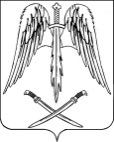 РЕШЕНИЕСОВЕТА АРХАНГЕЛЬСКОГО СЕЛЬСКОГО ПОСЕЛЕНИЯ ТИХОРЕЦКОГО РАЙОНАОт                        2018 года     ст. Архангельская                               № _____        О внесении изменений в решение Совета Архангельского сельского поселения Тихорецкого  района от 29 сентября  2016 года № 128 «О налоге на имущество физических лиц »В соответствии с Федеральным законом от 06 октября 2003 года №131-ФЗ «Об общих принципах организации местного самоуправления в Российской Федерации», главой 32 Налогового кодекса Российской Федерации, Законом Краснодарского края от 26 ноября 2003 года № 620-КЗ «О налоге на имущество организаций», Федеральным законом от 30 сентября 2017 года № 286-ФЗ «О внесении изменений в часть вторую Налогового кодекса Российской Федерации и отдельные законодательные акты Российской Федерации», Законом Краснодарского края от 4 апреля 2016 года № 3368-КЗ «Об установлении единой даты начала применения на территории Краснодарского края порядка определения налоговой базы по налогу на имущество физических лиц исходя из кадастровой стоимости объектов налогообложения», Совет Архангельского сельского поселения Тихорецкого  района, РЕШИЛ:1.Внести в решение Совета Архангельского сельского  поселения Тихорецкого района от 29 сентября 2016 года № 128 «О налоге на имущество физических лиц  с изменениями от 25 декабря 2017 года №203» следующие изменения: 1.1.Пункт 1 изложить в следующей редакции:«1.Установить налоговые ставки налога на имущество физических лиц  исходя из кадастровой стоимости объектов налогообложения в следующих размерах:1.2.Дополнить пунктом 1.1 следующего содержания: «1.1.Установить налоговые ставки налога на имущество физических лиц  исходя из кадастровой стоимости объектов налогообложения в следующих размерах:1.3.Дополнить пунктом 1.2 следующего содержания:«1.2.Установить налоговые ставки налога на имущество физических лиц  исходя из кадастровой стоимости объектов налогообложения в следующих размерах:2.Настоящее решение подлежит официальному опубликованию.3.Копию настоящего решения направить в Межрайонную инспекцию Федеральной налоговой службы России № 1 по Краснодарскому краю для руководства в работе.4.Опубликовать настоящее решение в газете «Тихорецкие вести» и разместить на официальном сайте Совета Архангельского сельского поселения Тихорецкого района в информационно-телекоммуникационной сети «Интернет».5.Подпункт 1.1 пункта 1 настоящего решения вступает в силу со дня его официального опубликования и распространяется на правоотношения, связанные с исчислением налога на имущество физических лиц с 1 января 2017 года по 31 декабря 2017 года.6.Подпункт 1.2 пункта 1 настоящего решения вступает в силу со дня его официального опубликования и распространяется на правоотношения, возникшие с 1 января 2018 года.7.Подпункт 1.3 пункта 1 настоящего решения вступает в силу с 1 января 2019 года, но не ранее чем по истечении одного месяца со дня его официального опубликования.Председатель Совета Архангельскогосельского  поселения Тихорецкого района			       Е.В. Андрусенко      Глава Архангельского сельскогопоселения Тихорецкого района            				           Е.М. Абашкин№Налоговая ставка, %Объекты налогообложения	10,21. Жилые дома, части жилых домов, 2. Единые недвижимые комплексы, в состав которых входит хотя бы одно жилое помещение (жилой дом);3. Хозяйственные строения или сооружения, площадь каждого из которых не превышает 50 кв. м. и которые расположены на земельных участках, предоставленных для ведения личного подсобного, дачного хозяйства, огородничества, садоводства или индивидуального жилищного строительства;4.Гаражи и машино-места, в том числе расположенные в объектах налогообложения, указанных в строке 3 таблицы5. Объекты незавершенного строительства в случае, если проектируемым назначением таких объектов является жилой дом	20,11.Жилые помещения (квартиры, комнаты), части квартир;	30,41. Объекты налогообложения, включенные в перечень, определяемый в соответствии с пунктом 7 статьи 378.2 НК РФ;2. Объекты налогообложения, предусмотренные абзацем вторым пункта 10 статьи 378.2 НК РФ;3. Объекты налогообложения, кадастровая стоимость каждого из которых превышает 300 000 000 рублей0,41. Объекты налогообложения, включенные в перечень, определяемый в соответствии с пунктом 7 статьи 378.2 НК РФ;2. Объекты налогообложения, предусмотренные абзацем вторым пункта 10 статьи 378.2 НК РФ;3. Объекты налогообложения, кадастровая стоимость каждого из которых превышает 300 000 000 рублей	40,3Прочие объекты налогообложения»№Налоговая ставка, %Объекты налогообложения	10,21. Жилые дома, части жилых домов, 2. Единые недвижимые комплексы, в состав которых входит хотя бы один жилой дом;3. Хозяйственные строения или сооружения, площадь каждого из которых не превышает 50 кв. м. и которые расположены на земельных участках, предоставленных для ведения личного подсобного, дачного хозяйства, огородничества, садоводства или индивидуального жилищного строительства;4.Гаражи и машино-места, в том числе расположенные в объектах налогообложения, указанных в строке 3 таблицы5. Объекты незавершенного строительства в случае, если проектируемым назначением таких объектов является жилой дом	20,11.Квартиры, комнаты, части квартир;	30,41. Объекты налогообложения, включенные в перечень, определяемый в соответствии с пунктом 7 статьи 378.2 НК РФ;2. Объекты налогообложения, предусмотренные абзацем вторым пункта 10 статьи 378.2 НК РФ;3. Объекты налогообложения, кадастровая стоимость каждого из которых превышает 300 000 000 рублей0,41. Объекты налогообложения, включенные в перечень, определяемый в соответствии с пунктом 7 статьи 378.2 НК РФ;2. Объекты налогообложения, предусмотренные абзацем вторым пункта 10 статьи 378.2 НК РФ;3. Объекты налогообложения, кадастровая стоимость каждого из которых превышает 300 000 000 рублей	40,3Прочие объекты налогообложения»№Налоговая ставка, %Объекты налогообложения	10,21. Жилые дома, части жилых домов, 2. Единые недвижимые комплексы, в состав которых входит хотя бы один жилой дом;3. Хозяйственные строения или сооружения, площадь каждого из которых не превышает 50 кв. м. и которые расположены на земельных участках, предоставленных для ведения личного подсобного, дачного хозяйства, огородничества, садоводства или индивидуального жилищного строительства;4.Гаражи и машино-места, в том числе расположенные в объектах налогообложения, указанных в строке 3 таблицы5. Объекты незавершенного строительства в случае, если проектируемым назначением таких объектов является жилой дом	20,11.Квартиры, комнаты, части квартир;	311. Объекты налогообложения, включенные в перечень, определяемый в соответствии с пунктом 7 статьи 378.2 НК РФ;2. Объекты налогообложения, предусмотренные абзацем вторым пункта 10 статьи 378.2 НК РФ;3. Объекты налогообложения, кадастровая стоимость каждого из которых превышает 300 000 000 рублей11. Объекты налогообложения, включенные в перечень, определяемый в соответствии с пунктом 7 статьи 378.2 НК РФ;2. Объекты налогообложения, предусмотренные абзацем вторым пункта 10 статьи 378.2 НК РФ;3. Объекты налогообложения, кадастровая стоимость каждого из которых превышает 300 000 000 рублей	40,3Прочие объекты налогообложения»